www.bolcsesz.uni-miskolc.hu –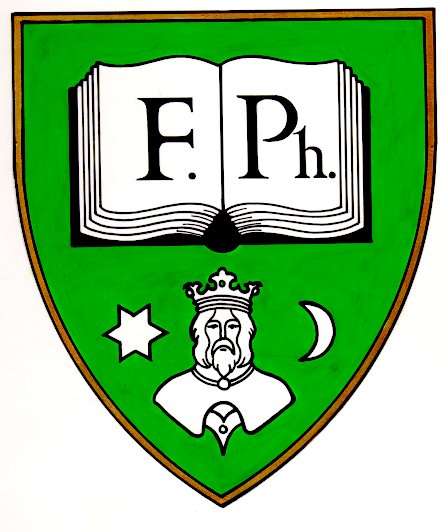 Miskolci EgyetemBölcsészettudományi KarTANRENDA 2020 szeptemberében beiratkozott hallgatók számáraSzociológia alapszak (BA)A Miskolci Egyetem Bölcsészettudományi KaránakDékáni HivatalaDékánDr. Illésné dr. Kovács Mária
egyetemi docens
tel.: 46/565111, 1497-es mellék
fax.: 46/563459
e-mail: illesnekovacs.maria@uni-miskolc.hu DékánhelyettesekDr. Szabó-Tóth Kinga
egyetemi docens, tudományos-nemzetközi dékánhelyettes
tel.: 46/565111, 2371-es mellék
fax.: 46/563459
e-mail: szabo.toth.kinga@gmail.com

Dr. Kecskés Judit
egyetemi docens, tanulmányi dékánhelyettes
tel.: 46/565111, 2013-as mellék
fax.: 46/563459
e-mail: kecskes.judit@uni-miskolc.huA Dékáni Hivatal vezetőjeBorbás Emese
tel: 46/565111, 2226-os mellék
fax: 46/563459
e-mail: borbas.emese@uni-miskolc.hu 
Kari Neptun-felelősNehaj Judit
tel: 46/565-111/2014-es mellék
fax: 46/563-459
e-mail:boljutka@uni-miskolc.hu
Egyetemünkön a tanulmányi ügyintézés, a hallgatói nyilvántartás a Hallgatói Központban történik (a továbbiakban HK): A/1-es épület mfsz. 18. Ennek megfelelően a hallgató jogviszonyával, tanulmányaival kapcsolatos bármilyen igazolást is az Hallgatói Központ állít ki. Honlap: http://www.uni-miskolc.hu/hkÜgyfélfogadási rend:Hétfő: 9.00 – 11.00-igKedd: 13.00 – 15.00-igSzerda: 9.00 – 11.00-igCsütörtök: 13.00 – 15.00-igPéntek: 9.00 – 11.00-igA Miskolci Egyetem Bölcsészettudományi Karának IntézeteiA Miskolci Egyetem Bölcsészettudományi Karának képzéseiTisztelt Hallgató!A Miskolci Egyetem Bölcsészettudományi Karának Tanrendje tartalmazza mindazt a tudnivalót, amely Önt segíti tanulmányai során.A Tanrend az adott szak mintatantervét tartalmazza, melyet követve teljesítheti a képzési időre megadott kreditszámot.A BA szintű diploma kézhezvételéhez 180 kreditpont megszerzése kötelező.Ez szakonként eltérő lehet:az adott szak mintatanterve 180 kreditet tartalmaz,a szakterületi tárgyak teljesítése során 120 kreditpont szerezhető. A fennmaradó 60 kredit minorok vagy specializációk teljesítésével szerezhető meg.Felhívom a figyelmét arra, hogy a 87/2015. (IV. 9.) kormányrendelet 54.§ (1) bekezdésével összhangban az ajánlott tantervben – az osztatlan tanárképzésben az összefüggő egyéni iskolai gyakorlat kivételével – az egyes félévek kreditértéke 30 kredit +/- 3 kredit, amely biztosítja az Ön számára tanulmányaiban az optimális előrehaladást.További információt az adott Intézetektől, illetve a Hallgatói Központtól kaphat.A Miskolci Egyetem Szervezeti és Működési Szabályzatának III. kötete a Hallgatói Követelményrendszer, mely tanulmányi adminisztrációs ügyekben eligazítást nyújt. Kérem, a szabályzatot szíveskedjék alaposan átolvasni s az abban foglaltakat követni (http://web.uni-miskolc.hu/hk) a dokumentumok oldalon.Tanulmányaihoz sok sikert kívánunk!A Bölcsészettudományi Kar vezetőségeA diplomaszerzés nyelvvizsga követelményei és egyéb fontos tanulmányi információkA diplomaszerzés nyelvvizsga követelményei a 18/2016. (VIII. 5.) EMMI rendelet szabályozza: Az alapfokozat megszerzéséhez legalább egy élő idegen nyelvből államilag elismert középfokú (B2), komplex típusú nyelvvizsga vagy azzal egyenértékű érettségi bizonyítvány vagy oklevél megszerzése szükséges.A diplomaszerzéshez szükséges szakdolgozat készítéséről külön szabályzat rendelkezik: Miskolci Egyetem Bölcsészettudományi Kar Hallgatói Követelményrendszer Szakdolgozatkészítési Szabályzata, amelyet a BTK honlapjáról tölthet le.A képzések közti átjelentkezésről a Kari Hallgatói Követelményrendszer (KHKR) 15/A.  rendelkezik: (1) Az alapképzésre (BA) felvett hallgató az alapképzés szakterülete szerinti osztatlan tanárszakra átvételét kérheti tanulmányai 2. félévének végéig a Dékáni Hivatalban leadott kérelmen. Ebben meg kell jelölnie, hogy melyik szakpárral párosítva szeretné tanulmányait folytatni. Mindkét szak szakos Kreditátviteli Bizottsága határozatban rögzíti a hiányzó krediteket. Az átvételről ennek alapján dönt a Tanulmányi Bizottság. Alap- és mesterképzési szakokra átvétel csak azonos képzési területen belül történhet. Ennek részleteit a Miskolci Egyetem Hallgatói Követelményrendszer (HKR) 11. §-a tartalmazza. (5) Alap- és mesterképzési szakokra átvétel csak azonos képzési területen belül történhet. Ennek részleteit a HKR 11. §-a tartalmazza. Az államilag támogatott/állami (rész)ösztöndíjas és költségtérítéses/önköltséges képzési forma közötti átsorolás rendjéről a HKR 120.§-a rendelkezik, amelyekből a figyelmébe ajánlom a (4) bekezdést: A 2016/2017. tanév I. félévétől – és ezt követően felmenő rendszerben – hallgatói jogviszonyt létesítő, Nftv. hatálya alá tartozó állami (rész)ösztöndíjas hallgatóról ha a tanév végén a Hallgatói Központ megállapítja, hogy az utolsó két olyan félév átlagában, amelyben hallgatói jogviszonya nem szünetelt, nem szerzett legalább tizennyolc kreditet vagy nem érte el a 87/2015. (IV.9.) Kormány rendelet 10. számú mellékletében megállapított súlyozott tanulmányi átlagot, tanulmányait a következő tanévben csak önköltséges képzésben folytathatja.A hallgató beiratkozási és bejelentkezési kötelezettségeit a HKR 37.§-a szabályozza. Felhívom a figyelmét arra, hogy aktívnak csak akkor minősül az Ön féléve, ha a Neptun-rendszerben elektronikusan bejelentkezik és legalább egy tantárgyat felvesz. A Kar alapszakos és osztatlan képzésben részt vevő nappali tagozatos hallgatói számára a testnevelés órákon való részvétel 2 félévig kötelező. A rendszeres testmozgás lehetőségét ezen felül önköltséges szolgáltatásként a Testnevelési Intézeti Tanszék biztosítja..Szociológia alapképzési szak mintatanterveNappali tagozatos Érvényes: 2020 szeptemberétőlAlkalmazott Társadalomtudományok IntézeteAntropológiai és Filozófiai Tudományok IntézeteMagyar Nyelv- és Irodalomtudományi IntézetModern Filológiai IntézetTanárképző IntézetTörténettudományi IntézetBA alapszakokMA mesterszakokMA mesterszakokanglisztikafilozófiafilozófiagermanisztikafordító és tolmácsfordító és tolmácsgyógypedagógiaKözép-Európa tanulmányok (angol nyelven)Közép-Európa tanulmányok (angol nyelven)kulturális antropológiakulturális antropológiakulturális antropológiamagyar kulturális mediáció  kulturális mediáció nemzetközi tanulmányokmagyar nyelv- és irodalommagyar nyelv- és irodalompolitikatudományokpolitikatudomány politikatudomány régészetszociológia szociológia szabad bölcsészettörténelem történelem szociális munka (Miskolc, Ózd)szociológiatörténelemTanári mesterképzésTanári mesterképzésOsztatlan tanárképzésangol nyelv és kultúra tanáraangol nyelv és kultúra tanára(21 szakpár)egészségügyi tanáregészségügyi tanáretikatanáretikatanárföldrajztanárföldrajztanárközgazdásztanár (vállalkozási ismeretek tanára)közgazdásztanár (vállalkozási ismeretek tanára)magyartanármagyartanármédia-, mozgókép és kommunikáció tanármédia-, mozgókép és kommunikáció tanármérnöktanár (gépészet-mechatronika)mérnöktanár (gépészet-mechatronika)német nyelv és kultúra tanáranémet nyelv és kultúra tanáratörténelemtanár és állampolgári ismeretek tanáratörténelemtanár és állampolgári ismeretek tanáraNeptun
kódTantárgyHeti
óraszámBeszám.
kötelez.TárgyjegyzőKreditMegjegyzésElőfeltétel1. év 1. félév1. év 1. félév1. év 1. félév1. év 1. félév1. év 1. félév1. év 1. félév1. év 1. félév1. év 1. félévBTSCN1101Bevezetés a szociológiába2-0koll.Dr. Szabó-Tóth Kinga4KötelezőBTSCN1102Szociológiatörténet I.2-0koll.Dr. Szepessy Péter 4KötelezőBTSCN1103Szociológiatörténet I.0-2gyj.Dr. Szepessy Péter 3KötelezőBTSCN1104Bevezetés a filozófiába2-0koll.Dr. habil. Gáspár Csaba 3KötelezőBTSCN1105Bevezetés a kulturális antropológiába2-0koll.Dr. habil. Kotics József3KötelezőBTSCN1106Bevezetés a politikatudományba2-0koll.Dr. Fekete Sándor3KötelezőBTSCN1107Kutatásmódszertan 2-0koll.Dr. Szabó-Tóth Kinga3KötelezőBTSCN1108Terepgyakorlat I. 0-2gyj.Gyukits György3KötelezőKritériumtárgyakKritériumtárgyakKritériumtárgyakKritériumtárgyakKritériumtárgyakKritériumtárgyakKritériumtárgyakKritériumtárgyakIdegen nyelv I. 0-2gyj.0KötelezőTestnevelés I. 0-2ai.0KötelezőBTSCN1109Bevezetés a számítástechnikába0-2ai.Prof. Dr. Papp Attila0KötelezőSzabadon választható tárgyak, összesen 10 kredit értékben teljesítése kötelező a tanulmányok során. 
Ajánlott felvétel a félévben: 4 kreditSzabadon választható tárgyak, összesen 10 kredit értékben teljesítése kötelező a tanulmányok során. 
Ajánlott felvétel a félévben: 4 kreditSzabadon választható tárgyak, összesen 10 kredit értékben teljesítése kötelező a tanulmányok során. 
Ajánlott felvétel a félévben: 4 kreditSzabadon választható tárgyak, összesen 10 kredit értékben teljesítése kötelező a tanulmányok során. 
Ajánlott felvétel a félévben: 4 kreditSzabadon választható tárgyak, összesen 10 kredit értékben teljesítése kötelező a tanulmányok során. 
Ajánlott felvétel a félévben: 4 kreditSzabadon választható tárgyak, összesen 10 kredit értékben teljesítése kötelező a tanulmányok során. 
Ajánlott felvétel a félévben: 4 kreditSzabadon választható tárgyak, összesen 10 kredit értékben teljesítése kötelező a tanulmányok során. 
Ajánlott felvétel a félévben: 4 kreditSzabadon választható tárgyak, összesen 10 kredit értékben teljesítése kötelező a tanulmányok során. 
Ajánlott felvétel a félévben: 4 kreditBTSCNSZ01Európai uniós ismeretek2-0koll.Mihályi Helga2Szabadon vál.BTSCNSZ02Információs társadalom2-0koll.Mihályi Helga2Szabadon vál.BTSCNSZ06Kommunikációelmélet2-0koll.Dr. Osváth Andrea2Szabadon vál.Féléves kreditszámFéléves kreditszámFéléves kreditszámFéléves kreditszámFéléves kreditszámFéléves kreditszámFéléves kreditszám301. év 2. félév1. év 2. félév1. év 2. félév1. év 2. félév1. év 2. félév1. év 2. félév1. év 2. félév1. év 2. félévBTSCN2201Szociológiatörténet II. 2-0koll.Dr. Szepessy Péter 4KötelezőBTSCN2202Szociológiatörténet II. 0-2gyjDr. Szepessy Péter 3KötelezőBTSCN1102BTSCN2203Társadalomelmélet I. 2-0kollDr. Vajda Norbert3KötelezőBTSCN1103BTSCN2204Társadalomelmélet I. 0-2gyj.Dr. Vajda Norbert3KötelezőBTSCN2205A társadalomtudományok jogtudományi alapjai2-0koll.Dr. Havasi virág3KötelezőBTSCN2206A társadalomtudományok közgazdaságtani alapjai2-0kollDr. Havasi virág  3KötelezőBTSCN2207Szociálpszichológia I. 2-0koll.Prof. Dr. Csepeli György3KötelezőBTSCN2208Szociálpszichológia I. 0-2gyj.Prof. Dr. Csepeli György2KötelezőBTSCN2210Szociológiai módszertan2-0koll.Dr. Szabó-Tóth Kinga3KötelezőBTSCN1107BTSCN2211Szociológiai módszertan gyakorlat0-2gyj.Dr. Szabó-Tóth Kinga2KötelezőBTSCN1107BTSCN2212Terepgyakorlat II.0-2gyj.Gyukits György3KötelezőKritériumtárgyakKritériumtárgyakKritériumtárgyakKritériumtárgyakKritériumtárgyakKritériumtárgyakKritériumtárgyakKritériumtárgyakIdegen nyelv II 0-2gyj.0KötelezőTestnevelés II. 0-2ai.0KötelezőFéléves kreditszámFéléves kreditszámFéléves kreditszámFéléves kreditszámFéléves kreditszámFéléves kreditszámFéléves kreditszám322. év 1. félév2. év 1. félév2. év 1. félév2. év 1. félév2. év 1. félév2. év 1. félév2. év 1. félév2. év 1. félévBTSCN3301Szociológiatörténet III. 2-0koll.Dr. Szepessy Péter4KötelezőBTSCN2202BTSCN3302Szociológiatörténet III. 0-2gyjDr. Szepessy Péter3KötelezőBTSCN2203BTSCN3303Társadalomelmélet II. 2-0kollMihályi Helga3KötelezőBTSCN2204BTSCN3304Társadalomelmélet II. 0-2gyj.Mihályi Helga3KötelezőBTSCN2205BTSCN3305Társadalomtörténet2-0kollDr. Szepessy Péter3KötelezőBTSCN3306Szociálpszichológia II. 2-0koll.Prof. Dr. Csepel György3KötelezőBTSCN2208BTSCN3307Szociálpszichológia II. 0-2gyj.Prof. Dr. Csepel György2KötelezőBTSCN2209BTSCN3308Demográfia2-0koll.Mihályi Helga3KötelezőBTSCN3309Módszertan gyakorlat I. (Adatgyűjtés 1)0-2gyj.Dr. Szabó-Tóth Kinga3KötelezőBTSCN1106BTSCN3310Módszertan gyakorlat V. (Projektgenerálás)0-2gyj.Dr. Szabó-Tóth Kinga3KötelezőBTSCN1106BTSCN331Terepgyakorlat III.0-2gyj.Gyukits György3KötelezőFéléves kreditszámFéléves kreditszámFéléves kreditszámFéléves kreditszámFéléves kreditszámFéléves kreditszámFéléves kreditszám332. év 2. félév2. év 2. félév2. év 2. félév2. év 2. félév2. év 2. félév2. év 2. félév2. év 2. félév2. év 2. félévBTSCN4401Családszociológia2-0koll.Dr. Szabó-Tóth Kinga3KötelezőBTSCN4402Kultúraszociológia2-0koll.Dr. Havasi Virág3KötelezőBTSCN4403Művészetszociológia2-0koll.Dr. Havasi Virág3KötelezőBTSCN4404Oktatásszociológia2-0koll.Prof. Dr. Papp Attila3KötelezőBTSCN4405Tudományszociológia2-0koll.Dr. Szepessy Péter3KötelezőBTSCN4406Mai magyar társadalom2-0koll.Mihályi Helga3KötelezőBTSCN4407Társadalmi struktúra és rétegződés 2-0koll.Dr. Szabó-Tóth Kinga3KötelezőBTSCN4408Módszertan gyakorlat II. (Adatgyűjtés 2)0-2gyj.Prof. Dr. Papp Attila3KötelezőBTSCN1106BTSCN4409Módszertan gyakorlat VI. (Pályázás, monitoring)0-2gyj.Dr. Szabó-Tóth Kinga3KötelezőBTSCN1106BTSCN4410Terepgyakorlat IV.0-2gyj.Gyukits György3KötelezőFéléves kreditszámFéléves kreditszámFéléves kreditszámFéléves kreditszámFéléves kreditszámFéléves kreditszámFéléves kreditszám303. év 1. félév3. év 1. félév3. év 1. félév3. év 1. félév3. év 1. félév3. év 1. félév3. év 1. félév3. év 1. félévBTSCN5501Gazdaságszociológia2-0koll.Mihályi Helga3KötelezőBTSCN5502Tömegkommunikáció szociológiája2-0koll.Dr. Osváth Andrea3KötelezőBTSCN5503Vallásszociológia2-0koll.Dr. Szepessy Péter3KötelezőBTSCN5504Módszertan gyakorlat III. (Adatfeldolgozás 1.)0-2gyj.Prof. Dr. Papp Attila3KötelezőBTSCN1106BTSCN5505Módszertan gyakorlat VII. (Projekt menedzselés, kutatásszervezés)0-2gyj.Dr. Havasi Virág3KötelezőBTSCN1106BTSCN5506Módszertan gyakorlat VIII.(Digitalizálás, weblap szerkesztés)0-2gyj.Dr. Faragó László3KötelezőBTSCN1106BTSCN5507Terepgyakorlat V.0-2gyj.Gyukits György3KötelezőSzakdolgozatíráshoz kapcsolódó tárgyakSzakdolgozatíráshoz kapcsolódó tárgyakSzakdolgozatíráshoz kapcsolódó tárgyakSzakdolgozatíráshoz kapcsolódó tárgyakSzakdolgozatíráshoz kapcsolódó tárgyakSzakdolgozatíráshoz kapcsolódó tárgyakSzakdolgozatíráshoz kapcsolódó tárgyakSzakdolgozatíráshoz kapcsolódó tárgyakBTSCN5508Szakdolgozatíró szeminárium I.0-2gyj.Dr. Szabó-Tóth Kinga2KötelezőBTSCN5509Szakdolgozati konzultáció I.0-2gyj.Intézeti oktatók3KötelezőSzabadon választható tárgyak, összesen 10 kredit értékben teljesítése kötelező a tanulmányok során. 
Ajánlott felvétel a félévben: 2 kreditSzabadon választható tárgyak, összesen 10 kredit értékben teljesítése kötelező a tanulmányok során. 
Ajánlott felvétel a félévben: 2 kreditSzabadon választható tárgyak, összesen 10 kredit értékben teljesítése kötelező a tanulmányok során. 
Ajánlott felvétel a félévben: 2 kreditSzabadon választható tárgyak, összesen 10 kredit értékben teljesítése kötelező a tanulmányok során. 
Ajánlott felvétel a félévben: 2 kreditSzabadon választható tárgyak, összesen 10 kredit értékben teljesítése kötelező a tanulmányok során. 
Ajánlott felvétel a félévben: 2 kreditSzabadon választható tárgyak, összesen 10 kredit értékben teljesítése kötelező a tanulmányok során. 
Ajánlott felvétel a félévben: 2 kreditSzabadon választható tárgyak, összesen 10 kredit értékben teljesítése kötelező a tanulmányok során. 
Ajánlott felvétel a félévben: 2 kreditSzabadon választható tárgyak, összesen 10 kredit értékben teljesítése kötelező a tanulmányok során. 
Ajánlott felvétel a félévben: 2 kreditBTSCNSZ07Szociális munka0-2gyj.Dr. Kozma Judit2Szabadon vál.Féléves kreditszámFéléves kreditszámFéléves kreditszámFéléves kreditszámFéléves kreditszámFéléves kreditszámFéléves kreditszám283. év 2. félév3. év 2. félév3. év 2. félév3. év 2. félév3. év 2. félév3. év 2. félév3. év 2. félév3. év 2. félévBTSCN2209Társadalomstatisztika0-2gyj.Prof. Dr. Papp Attila3KötelezőBTSCN1107BTSCN6601Egészségszociológia2-0koll.Gyukits György3KötelezőBTSCN6602Jogszociológia2-0koll.Dr. Havasi Virág3KötelezőBTSCN6603Politikaszociológia2-0koll.Mihályi Helga3KötelezőBTSCN6604Módszertan gyakorlat IV. (Adatfeldolgozás 2.)0-2gyj.Gyukits György3KötelezőBTSCN1106BTSCN6605Terepgyakorlat VI.0-2gyj.Gyukits György3KötelezőSzakdolgozatíráshoz kapcsolódó tárgyakSzakdolgozatíráshoz kapcsolódó tárgyakSzakdolgozatíráshoz kapcsolódó tárgyakSzakdolgozatíráshoz kapcsolódó tárgyakSzakdolgozatíráshoz kapcsolódó tárgyakSzakdolgozatíráshoz kapcsolódó tárgyakSzakdolgozatíráshoz kapcsolódó tárgyakSzakdolgozatíráshoz kapcsolódó tárgyakBTSCN6606Szakdolgozatíró szeminárium II.0-2gyj.Dr. Szabó-Tóth Kinga2KötelezőBTSCN6607Szakdolgozati konzultáció II.0-2gyj.Intézeti oktatók3KötelezőSzabadon választható tárgyak, összesen 10 kredit értékben teljesítése kötelező a tanulmányok során. Ajánlott felvétel a félévben: 4 kreditSzabadon választható tárgyak, összesen 10 kredit értékben teljesítése kötelező a tanulmányok során. Ajánlott felvétel a félévben: 4 kreditSzabadon választható tárgyak, összesen 10 kredit értékben teljesítése kötelező a tanulmányok során. Ajánlott felvétel a félévben: 4 kreditSzabadon választható tárgyak, összesen 10 kredit értékben teljesítése kötelező a tanulmányok során. Ajánlott felvétel a félévben: 4 kreditSzabadon választható tárgyak, összesen 10 kredit értékben teljesítése kötelező a tanulmányok során. Ajánlott felvétel a félévben: 4 kreditSzabadon választható tárgyak, összesen 10 kredit értékben teljesítése kötelező a tanulmányok során. Ajánlott felvétel a félévben: 4 kreditSzabadon választható tárgyak, összesen 10 kredit értékben teljesítése kötelező a tanulmányok során. Ajánlott felvétel a félévben: 4 kreditSzabadon választható tárgyak, összesen 10 kredit értékben teljesítése kötelező a tanulmányok során. Ajánlott felvétel a félévben: 4 kreditBTSCNSZ03Terület- és településfejlesztés0-2gyj.Mihályi Helga2Szabadon vál.BTSCNSZ04Szociálpolitika2-0kollDr. Vajda Norbert2Szabadon vál.BTSCNSZ05Romológia2-0kollGyukits György2Szabadon vál.Féléves kreditszámFéléves kreditszámFéléves kreditszámFéléves kreditszámFéléves kreditszámFéléves kreditszámFéléves kreditszám27ÖsszkreditszámÖsszkreditszámÖsszkreditszámÖsszkreditszámÖsszkreditszámÖsszkreditszámÖsszkreditszám180